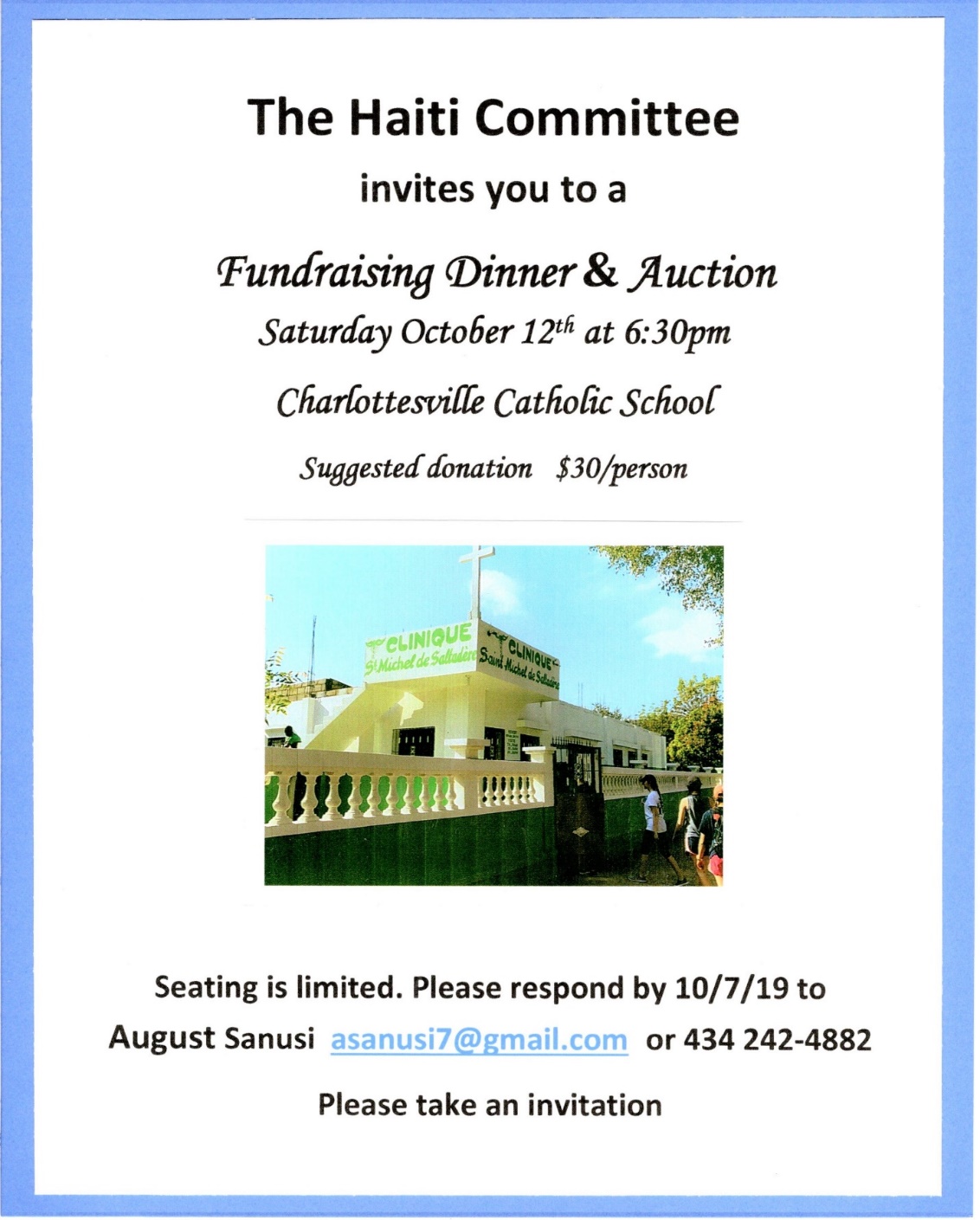       Bidding is open now-  go to http://bidpal.net/haitiauction 
      Information via Facebook     fb.me/saltadere    that links to            https://info941709.wixsite.com/haiti-committee-site